Consumer Expenditure DIARY Survey 2013 Instrument RequirementsControl Card changesDIARY SectionDIARY CAPI VariableChange Detail2012 DIARY CAPI Wording/Specification2013 DIARY CAPI Wording/SpecificationControl CardHHRESPReplace MCHILD, MAWAY, MLODGE, and MELSE with single question used in SIPP(Update skip instructions for HHRESP)* Ask if necessaryWith whom am I speaking?Enter line numberValue/skip instructions:<1-30, 95> go to MCHILDUpdate skip instructions to <1-30, 95> go to new variable from SIPP instrument; Control CardMCHILDReplace MCHILD, MAWAY, MLODGE, and MELSE with single question used in SIPPI have listed …* Read namesHave I missed ^ANY_ANYOTH babies or small children?YesNoSkip instructions:<1> go to ADD_PERSON<2, D, R> go to MAWAYDelete question.Control CardMAWAYReplace MCHILD, MAWAY, MLODGE, and MELSE with single question used in SIPPHave I missed ^ANY_ANYELSEwho usually lives here but is away now – traveling, at school, or in a hospital?YesNoSkip instructions: <1> go to ADD_PERSON<2, D, R> go to MLODGEDelete question.Control CardMLODGEReplace MCHILD, MAWAY, MLODGE, and MELSE with single question used in SIPPHave I missed ^ANY_ANYOTHL lodgers, boarders, or persons you employ who live here? YesNoSkip instructions:<1> go to ADD_PERSON<2, D, R> go to MELSEDelete question.Control CardMELSEReplace MCHILD, MAWAY, MLODGE, and MELSE with single question used in SIPPHave I missed anyone else staying here?YesNo<1> go to ADD_PERSON<2, D, R> go to CK_SUBFAMILYDelete question.Control CardNew question from SIPP instrumentReplace MCHILD, MAWAY, MLODGE, and MELSE with single question used in SIPPN/A – new question.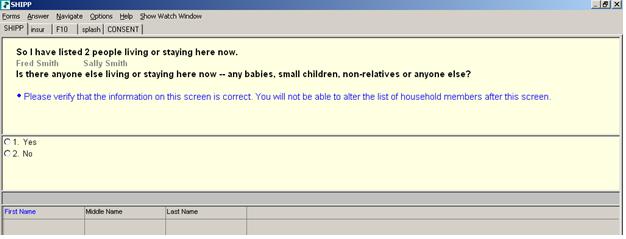 Skip instructions: <1> go to ADD_PERSON<2, D, R> go to CK_SUBFAMILYControl CardUPDATEDEDUCAUPDATED 4/3/12Collapse education level item codes to match how we use/publish them.What is the highest level of school ^NamehasYou completed or the highest degree ^NameasYou received?Never attended, preschool, kindergarten1st grade2nd grade3rd grade 4th grade 5th grade6th grade7th grade8th grade9th grade10th grade11th grade12th grade NO DIPLOMAHIGH SCHOOL GRADUATE – high school DIPLOMA, or the equivalentSome college but no degreeAssociate degree in college – Occupational programAssociate degree in college – Academic programBachelor’s degree (Example: BA, AB, BS)Master’s degree (Example: MA, MS, MEng, MSW, MBA)Professional School Degree (Example: MD, DDS, DVM, LLB, JD)Doctorate degree (Example: PhD, EdD)Skip instructions:<00-11, 38, D, R> if AGE =16-65 OR AGERNG = 8 or 9, go to ARM_FORC;Else go to BIRTH_MO for next member;<39-46> go to IN_COLLWhat is the highest level of school ^NamehasYou completed or the highest degree ^NameasYou received?No schooling completed, or less than 1 yearNursery, kindergarten, and elementary (grades 1-8)High school (grades 9-12, no degree)High school graduate – high school diploma or the equivalent (GED)Some college but no degreeAssociate’s degree in collegeBachelor’s degree (BA, AB, BS, etc.)Master’s professional, or doctorate degree (MA, MS, MBA, MD, JD, PhD, etc.)Skip instructions:<1-3, D, R> if AGE = 16-65 or AGERNG = 8 or 9, go to ARM_FORCElse go to AGE1 for next member<4-8> go to IN_COLL